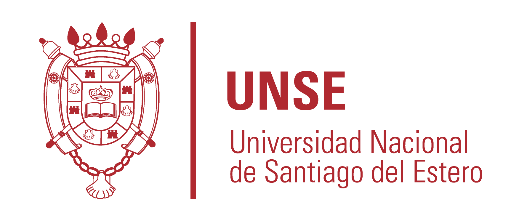 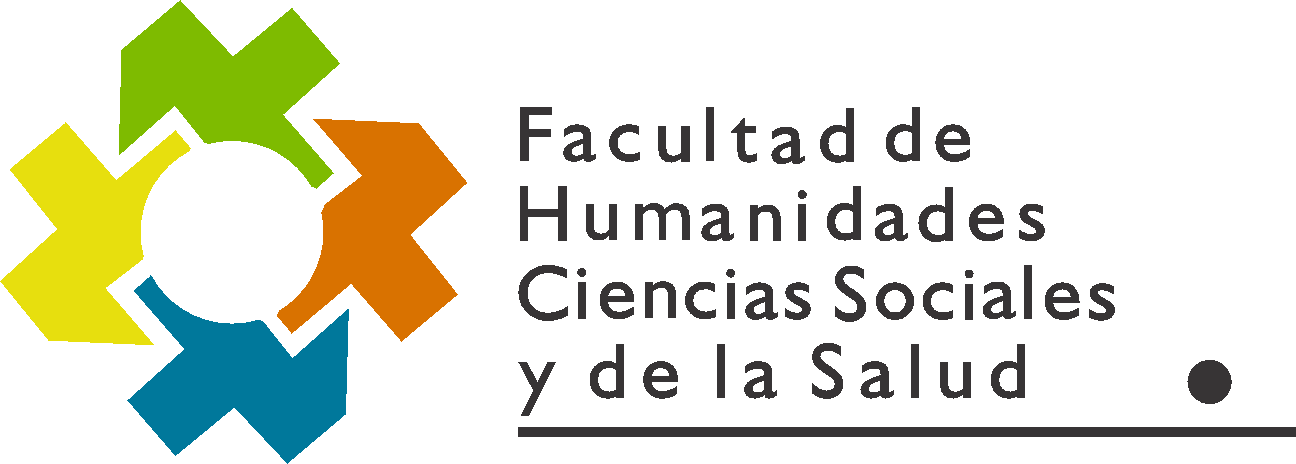 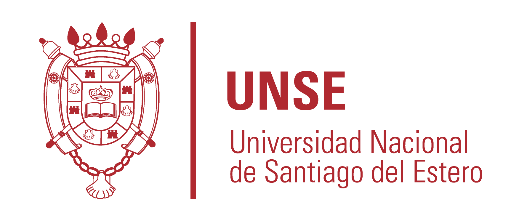 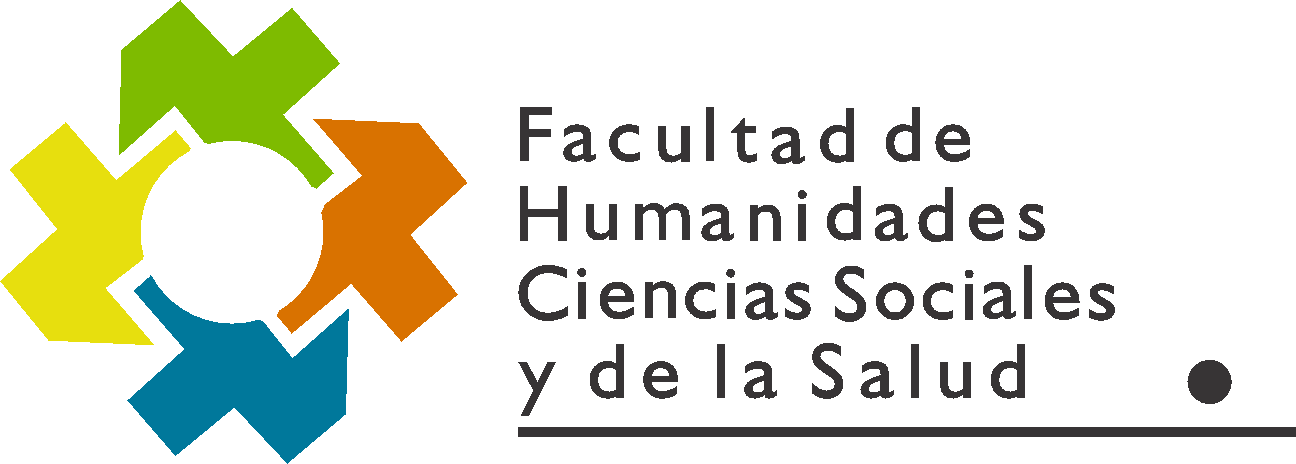 ANEXO RES. CD FHCSyS N° 52/2021Universidad Nacional de Santiago del Estero                              Facultad de Humanidades, Ciencias Sociales y de la Salud                                 MAESTRIA en Ciencias SocialesPRESUPUESTO DE EGRESOS PARA EL 1º AÑO (PRIMER SEMESTRE)                       PROYECCIÓN DE INGRESOS: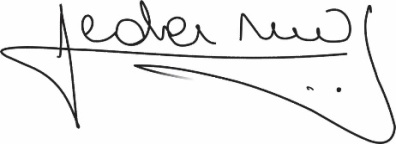 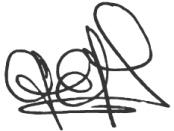                                                                                 Lic. .Graciela Ferreira Soraire                                                                                                                                       Lic.  Hugo Marcelino Ledesma                                                                                           Secretaria del Consejo Directivo                                                                                                                                        Decano FHCSyS  UNSE                                                                                              FHCSyS UNSE   Espacio curricularDocenteshonorarioshonorarios1Teoría Sociológica ContemporáneaAna Teresa Martínez - Gloria Miguel$ 50.0002Aspectos filosóficos del lenguaje y el conocimientoAlejandro Auat$ 50.0003Cultura y literatura latinoamericanaJose Andres Rivas$ 50.0004Teorías Socio Antropológicas de la CulturaJose Togo$ 50.0005Metodologia de la Investigación SocialLucas Torres- Noelia Gurmendi$ 50.0006Dirección de MaestríaCarlos Zurita2000 (4 meses x 23.000)2000 (4 meses x 23.000)7Coordinación Académica de MaestriaMercedes Tenti6000 (4 meses x 21500)6000 (4 meses x 21500)TotalTotalTotal$ 428.000ALUMNOSARANCEL MENSUALARANCEL ANUALRECAUDACION MENSUAL20$ 4.000,00$ 48.000,00$ 80.000,00$ 80.000,0025$ 4.000,00$ 48.000,00$ 100.000,0030$ 4.000,00$ 48.000,00$ 120.000,0035$ 4.000,00$ 48.000,00$ 140.000,0040$ 4.000,00$ 48.000,00$ 160.000,00VALOR CUOTA MENSUAL (x6)Lic. .Graciela Ferreira Soraire                                                                                                      Lic.  Hugo Marcelino Ledesma               Secretaria del Consejo Directivo                                                                                                        Decano FHCSyS  UNSE       FHCSyS UNSE   $ 4.000Lic. .Graciela Ferreira Soraire                                                                                                      Lic.  Hugo Marcelino Ledesma               Secretaria del Consejo Directivo                                                                                                        Decano FHCSyS  UNSE       FHCSyS UNSE   VALOR MATRICULA ANUAL 2020Lic. .Graciela Ferreira Soraire                                                                                                      Lic.  Hugo Marcelino Ledesma               Secretaria del Consejo Directivo                                                                                                        Decano FHCSyS  UNSE       FHCSyS UNSE   $ 4.000Lic. .Graciela Ferreira Soraire                                                                                                      Lic.  Hugo Marcelino Ledesma               Secretaria del Consejo Directivo                                                                                                        Decano FHCSyS  UNSE       FHCSyS UNSE   Los alumnos que pertenezcan a cohortes anteriores, deberán abonar en concepto de Inscripción $4000 (pesoscuatro mil) y una cuota de $4000 por cada seminario que deban cursar.Los alumnos que pertenezcan a cohortes anteriores, deberán abonar en concepto de Inscripción $4000 (pesoscuatro mil) y una cuota de $4000 por cada seminario que deban cursar.